Zarządzenie Nr 64/2020Wójta Gminy Jednorożecz dnia 23 czerwca 2020 r.w sprawie określenia wzoru wniosku o przyznanie stypendium Wójta Gminy Jednorożec o charakterze motywacyjnymNa podstawie § 6 ust. 2 uchwały nr SOK.0007.153.2020 Rady Gminy Jednorożec z dnia 4 czerwca   2020 r. w sprawie określenia zasad przyznawania uczniom Stypendium Wójta Gminy Jednorożec        (Dz. Urz. Woj. Maz. z 2020 r. poz. 6408) zarządza się, co następuje:§ 1. Ustalam wzór wniosku o przyznanie stypendium motywacyjnego Wójta Gminy Jednorożec, który stanowi załącznik nr 1 do zarządzenia.§ 2. Wzór informacji dotyczącej przetwarzania danych osobowych i przysługujących                    w związku z tym praw stanowi załącznik nr 2 do zarządzenia.§ 3. Wykonanie zarządzenia powierza się Dyrektorowi Gminnego Zespołu Oświaty                        w Jednorożcu.§ 4. Zarządzenie wchodzi w życie z dniem podjęcia.Wójt Gminy Jednorożec /-/ Krzysztof Andrzej IwulskiZałącznik nr 1 do Zarządzenia Nr 64/2020 z dnia 23 czerwca 2020 r.WNIOSEKo przyznanie stypendium motywacyjnego Wójta Gminy Jednorożec za rok szkolny ………/………..Proszę o przyznanie ………………………………… urodzonej/mu w dniu …………………                                                                  (imię i nazwisko)uczennicy/ uczniowi* szkoły ……………..………………………………….. klasy ……….                                                                                                                (nazwa szkoły)w roku szkolnym ……../……..... stypendium I stopnia, II stopnia, III stopnia*. (Poniższe punkty należy wypełnić zgodnie z wnioskowanym stypendium)Średnia ocen w roku szkolnym ………/………. - ……………	***W konkursie przedmiotowym, tematycznym, interdyscyplinarnym, artystycznym, olimpiadzie, turnieju, przeglądzie, festiwalu* zdobył/a …..…. miejsce na szczeblu …………………………	***W zawodach sportowych zdobył/a ………………. miejsce medalowe na szczeblu ………………………….……………………………………                                                                                                                                                ( podpis**)Załączniki:Kopia świadectwa szkolnego za rok szkolny za który składany jest wniosek, potwierdzona za zgodność z oryginałem przez dyrektora szkoły.	Kopie dyplomów, zaświadczeń oraz innych dokumentów potwierdzających osiągnięcia naukowe, artystyczne lub sportowe potwierdzone za zgodność z oryginałem przez dyrektora szkoły.	*     niepotrzebne skreślić**   wniosek jest podpisywany przez pełnoletniego ucznia lub rodzica (opiekuna prawnego) niepełnoletniego ucznia*** dotyczy stypendium I i II stopnia.Załącznik nr 2 do Zarządzenia Nr 64/2020 z dnia 23 czerwca 2020 r.……………………………., dnia ……………………………………………………………………          (imię i nazwisko rodzica ucznia/opiekuna prawnego)………………………………………………………………………………………………                                      (adres zamieszkania)………………………………………………                                (telefon kontaktowy)OŚWIADCZENIEOświadczam, że niniejsze stypendium dla ………………………………………………                                                                                                         (imię i nazwisko ucznia/uczennicy)                            należy przelać na rachunek bankowy o nr: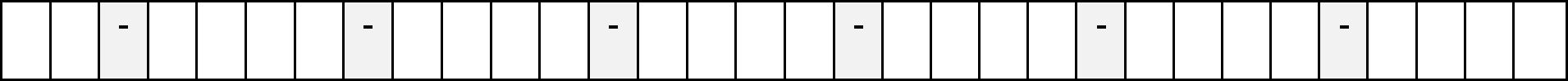 Należący do: ………………………………………………………………………………………………………………(imię i nazwisko)………………………………………………………………………………………………………………(adres zamieszkania)Oświadczam, że zapoznałem/am się z poniższą informacją dotyczącą przetwarzania danych osobowych i przysługujących mi prawach z tym związanych.Wyrażam zgodę na upublicznienie danych osobowych (imię i nazwisko) ucznia zakwalifikowanego do otrzymania stypendium Wójta Gminy Jednorożec, które znajdą się na liście rankingowej opublikowanej na stronie internetowej Urzędu Gminy w Jednorożcu oraz w Biuletynie Informacji Publicznej Urzędu Gminy w Jednorożcu.                                                                                                          ……………………………                                                                                                                                                     ( podpis**)** oświadczenie jest podpisywane przez pełnoletniego ucznia lub rodzica (opiekuna prawnego) niepełnoletniego ucznia.Informacja o przetwarzaniu danych osobowychAdministratorem Państwa danych osobowych będzie Dyrektor Gminnego Zespołu Oświaty w Jednorożcu. Kontakt pod adresem: Gminny Zespół Oświaty w Jednorożcu, ul. Odrodzenia 14, 06-323 Jednorożec,                         nr tel. 29 7517037, e-mail: gzeas@jednorozec.pl.Z Inspektorem ochrony danych osobowych mogą się Państwo kontaktować w sprawach dotyczących przetwarzania danych osobowych oraz korzystania z praw z tym związanych. Kontakt pod adresem: Gminny Zespół Oświaty w Jednorożcu, ul. Odrodzenia 14, 06-323 Jednorożec, nr tel. 29 7517037, e-mail: iod@jednorozec.plPaństwa dane będą przetwarzane w celu rozpatrzenia wniosku o przyznanie stypendium motywacyjnego Wójta Gminy Jednorożec na podstawie:ustawy z dnia 7 września 1991 roku o systemie oświatyuchwały nr SOK.0007.153.2020 RADY GMINY JEDNOROŻEC z dnia 4 czerwca 2020 r. w sprawie określenia zasad przyznawania uczniom Stypendium Wójta Gminy Jednorożec (Dz. Urz. Woj. Maz. z 2020 r. poz. 6408).Państwa dane pozyskane w związku ze złożonym wnioskiem przechowywane będą przez okres 10 lat: od dnia zakończenia postępowania.Odbiorcami Państwa danych osobowych mogą być podmioty z którymi Gminny Zespół Oświaty w Jednorożcu zawarł umowy na korzystanie z udostępnianych przez nie systemów informatycznych w zakresie elektronicznego zarządzania dokumentacją wyłącznie w związku ze świadczeniem usług wsparcia technicznego i usuwaniem awarii. Odbiorców tych obowiązuje klauzula zachowania poufności pozyskanych w takich okolicznościach wszelkich danych, w tym danych osobowych.W odniesieniu do danych pozyskanych w związku ze złożonym wnioskiem przysługują Państwu następujące uprawnienia:prawo dostępu do swoich danych oraz otrzymania ich kopii;prawo do sprostowania (poprawiania) swoich danych;prawo do usunięcia danych osobowych, w sytuacji, gdy przetwarzanie danych nie następuje w celu związanym     z przeprowadzeniem ww. postępowania;prawo do ograniczenia przetwarzania danych, przy czym przepisy odrębne mogą wyłączyć możliwość skorzystania z tego prawa,prawo do wniesienia skargi do Prezesa Urzędu Ochrony Danych Osobowych (adres: ul. Stawki 2,                                 00 - 193 Warszawa; tel. 22 860 70 86).Podanie danych osobowych jest dobrowolne, aczkolwiek niezbędne do przyznania stypendium motywacyjnego.